İLANLI USUL İÇİN STANDART GAZETE İLANI FORMU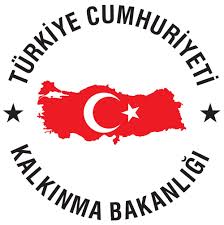 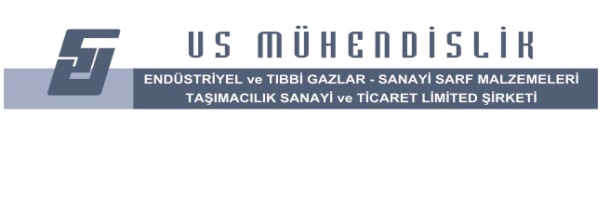 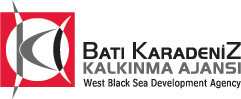 